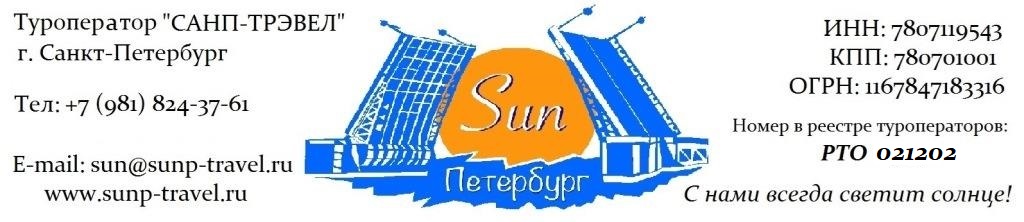 ОДНОДНЕВНЫЕ ТУРЫ для ШКОЛЬНЫХ групп – сезон 2024 г.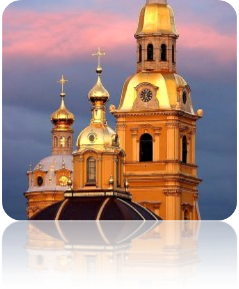 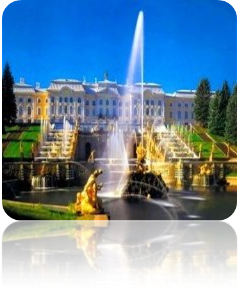 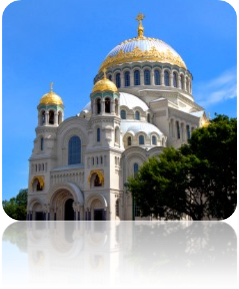 «Две жемчужины Балтики» от 1 299 рублей / чел!Маршрут: обзорная экскурсия + экскурсия по территории Петропавловской крепости + экскурсия в Петергоф + экскурсия по Нижнему парку с Фонтанами + проезд по Дамбе + внешний осмотр Кронштадтских фортов + автобусная экскурсия «Форпост Северной Венеции» + посещение Морского Никольского собора.Фирма оставляет за собой право менять очередность экскурсий, а также замену их на равноценные по независящим от нее причинам.Стоимость тура на 1 школьника в рублях + руководители бесплатно:Стоимость тура актуальна при отсутствии ограничительных мер в связи с распространением коронавирусной инфекции COVID-19. Настоятельно советуем обращаться к менеджерам туроператора «Sun Петербург» для подтверждения актуальности цен перед продажей туров клиентам.В стоимость тура входит: экскурсионное обслуживание, включая входные билеты в музеи, транспортное обслуживание (по программе, кроме автогрупп), работа гида (1 день), налоги, Ваша комиссия – 12%.Разместите тур на Вашем сайте и получайте повышенную комиссию – 15%!ГАРАНТИРУЕМ МОМЕНТАЛЬНЫЙ ВОЗВРАТ ДЕНЕЖНЫХ СРЕДСТВ В СЛУЧАЕ НЕБЛАГОПРИЯТНОЙ ЭПИДЕМИОЛОГИЧЕСКОЙ СИТУАЦИИ!Дополнительно предлагаем (цены НЕТТО на человека):Туроператор «Sun Петербург» - с нами всегда светит солнце!www.sunp-travel.ru, E-mail: sun@sunp-travel.ru, тел: +7 (981) 824-37-61, г. Санкт-Петербург, номер в реестре туроператоров РТО 0212021 деньПрибытие в Санкт-Петербург. Отправление на пригородную экскурсию в Петергоф. Трассовая экскурсия «Ожерелье парадных резиденций Финского залива»: Стрельна, Константиновский дворец, путевой дворец Петра I, Александрия, дворец «Коттедж», Петропавловский собор Петергофа, Ольгины пруды.Петергоф – это самая известная и одна из самых любимых парадных резиденций императоров, жителей и гостей города. Вас ожидает незабываемая прогулка по Нижнему парку с величественными, грациозными и завораживающими фонтанами. Экскурсовод расскажет Вам об истории создания парадной резиденции и о многих объектах на территории парка: Большой императорский дворец, Большой Каскад, Фонтан «Самсон», дворец «Монплезир», Драконий каскад, Римские фонтаны, Банный корпус, фонтан «Пирамида», дворец Марли, Эрмитаж, фонтаны «Адам» и «Ева».Дополнительно предлагаем: экскурсия во дворец Монплезир.Отъезд в г. Кронштадт. Вы прокатитесь по одному из самых современных сооружений города – Дамбе! Небольшой насыпной перешеек, с двух сторон окруженный водами Финского залива.Внешний осмотр Кронштадтских фортов: форт «Константин», форт «Шанц», форт «Риф», форт «Цитадель», форт «Чумной», форт «Кроншлот».Автобусная экскурсия «Форпост Северной Венеции». Кронштадт – город-крепость, построенный на острове Котлин по велению самого Петра I. Строительство началось в 1704 г. – в самом начале Северной Войны для защиты Невских берегов от Шведского соседа. Но, непосредственного участия в боевых действиях город в той войне не принимал. Во время блокады Кронштадт находился на острие боевых действий. Немцы заминировали Финский залив, но, несмотря на это, Кронштадт выстоял и не пустил врагов в воды Ленинграда. Вы увидите: памятник колюшке, исторический центр города, Гостиный двор, Флагшток (нулевой километр), Соборную площадь, памятник Петру I, казармы, а также обязательно посетите набережную, где сможете посмотреть на настоящие военные корабли.Посещение Морского Никольского (Кронштадтского) собора – самого большого морского собора Российской империи! Был построен по проекту известного архитектора В. Косякова в Неовизантийском стиле. В 2013 году завершилась самая масштабная реставрация в истории собора. Современное убранство, совмещенное с вековыми традициями, витражи и россыпь драгоценных камней и металлов – все это придает собору величие и никого не оставит равнодушным.Возвращение в город. Трансфер на вокзал / в аэропорт.Работа транспорта: 8 часовСтоимость тура на 1 школьника в рублях +руководители БЕСПЛАТНО!Сезонавтогруппа45+1+243+230+220+112+1Стоимость тура на 1 школьника в рублях +руководители БЕСПЛАТНО!01.05–30.09.241 2991 9952 5903 3254 290Доплата за 1 взрослого (старше 18 лет) в составе школьной группы – 450 рублейДоплата за 1 взрослого (старше 18 лет) в составе школьной группы – 450 рублейДоплата за 1 взрослого (старше 18 лет) в составе школьной группы – 450 рублейДоплата за 1 взрослого (старше 18 лет) в составе школьной группы – 450 рублейДоплата за 1 взрослого (старше 18 лет) в составе школьной группы – 450 рублейДоплата за 1 взрослого (старше 18 лет) в составе школьной группы – 450 рублейДоплата за 1 взрослого (старше 18 лет) в составе школьной группы – 450 рублей1 завтрак в ресторане города500 рублей / человека1 обед в ресторане города600 рублей / человека1 ужин в ресторане городаот 650 рублей / человекаТеплоходная экскурсия по рекам и каналам750 руб / шк     1 000 руб / взрЭкскурсия в малый дворец Монплезир.Этот малый дворец в голландском стиле в Нижнем парке Петергофа был любимым дворцом Петра I. В переводе с французского Монплезир – «мое удовольствие». Именно в этом дворце Петр I провел последние годы своей жизни.450 руб / шк       600 руб / взр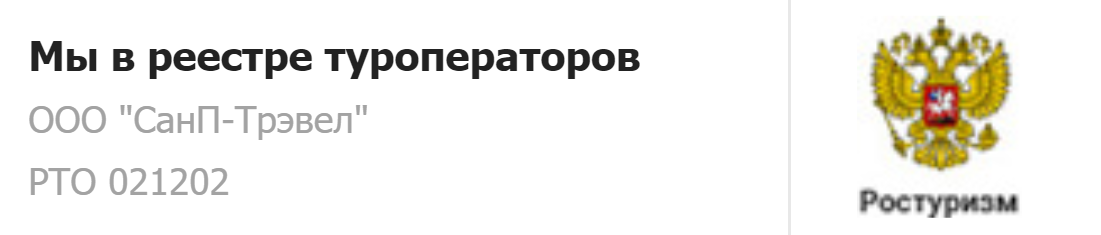 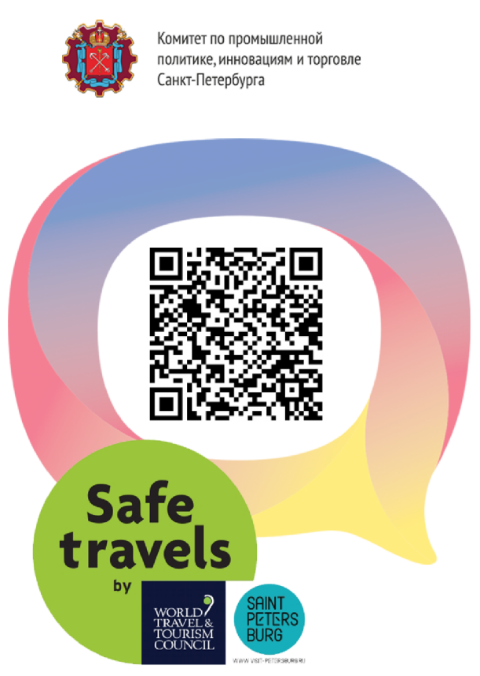 Туроператор "Sun Петербург" является официальным участником программы Safe Travels SPb. Наши туры соответствуют стандартам безопасности и локальным нормативно-правовым актам в городе Санкт-Петербурге и Ленинградской области. Ваша безопасность и здоровье для нас —главный приоритет. 